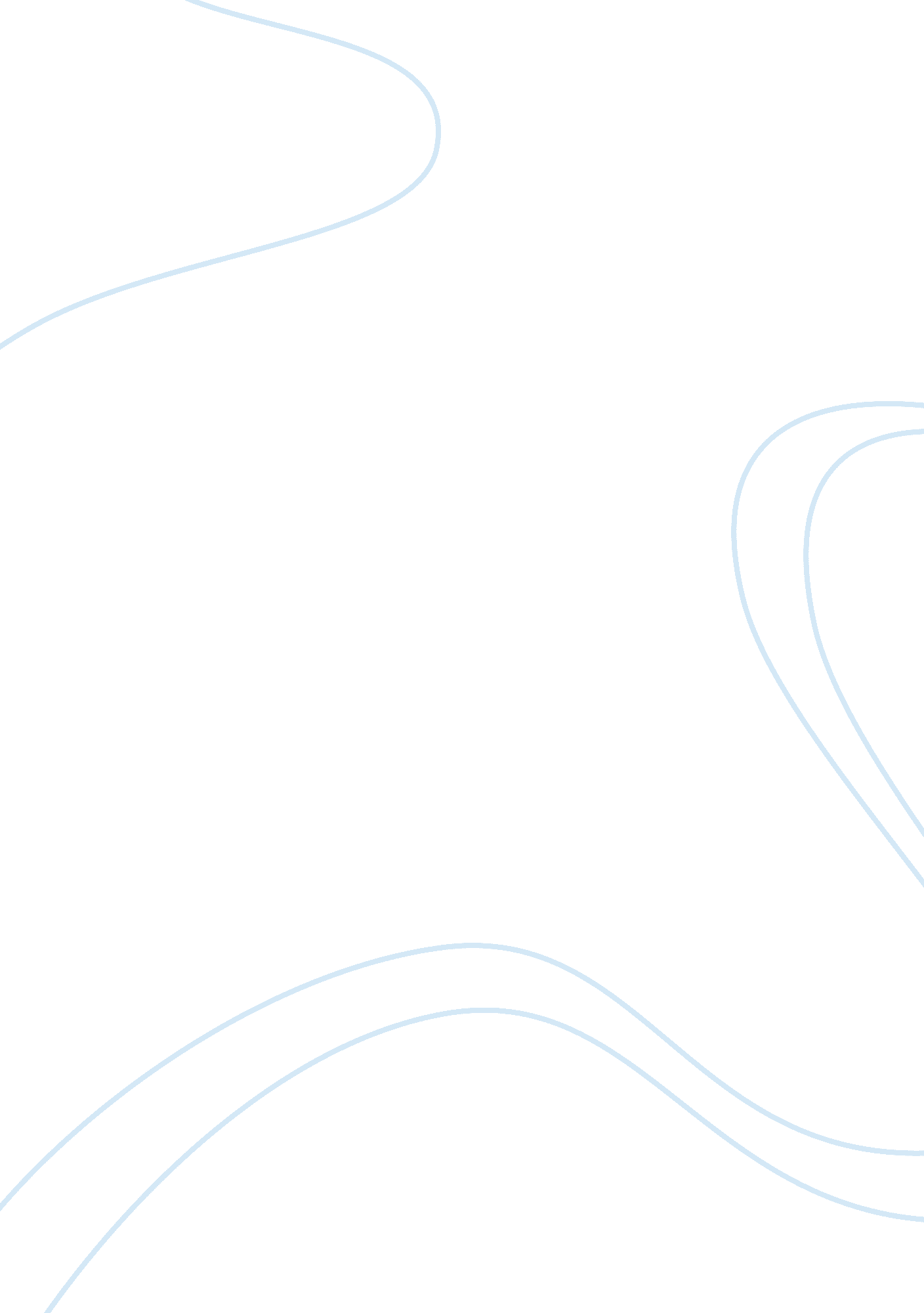 The one who changed my lifeFamily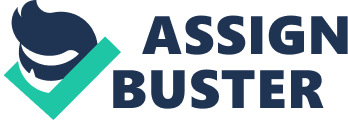 Seeing the twenty one years I have gone, my brother is regarded as the person who changed ma life or the one who is very important to me. Though eight years order than me, he is the only person I can link up with in my family. I am a country girl, even though education is very important in our society, it is not commom that people go to university in my village. Because it is a phenomenon that not change until today. Dieeicult to get in, easy out. But my brother did. When I was young, my parents, relatives ask him to my good example. And I receive. This isone reason, he has the same experience liake me. It is a basic that we can understang each other in some aspects. Maybe it is atruth that brother is capable, smart, strong in the sister's eyes. No matter when and where , I know that I can depend on him. Whenever I need him, he'll be there. No reason to receive, no abandon. He may not give me some matter-helps, but he should have support and encourage me, which is most important to me. As we all know, sometimes we are feared and undefined to the very long life we faced, then we stopped. Now we need a person to help us , Ithink my brother is the very one. When I was in high school in Grade Three, the lsat year that we study for the university entrance examination. I'm very nervousand I'd like to give it up . That year my brother was work, very busy, but he was always calling me. Sharing his time in this period to relax and encourage me. It helped me to study hard. After examination , he went to my school to take home , I'm very happy. Nowadays, he has his own family , we can not see each other so often, amostly two times a year. But once in a while, we have time , we'call or send message , talking about the recent life, like the family. He influnced me in some aspects, he ia loving sports very much. So do I. In his summer holiday, at the time he took exercise , he'l ask me todo it , too. For a long time, I loved it, because it was sorelax and release me. Now it has become a hobby of mine. You know that my parents support we two children to university iaa very heavy burdon. they can not provide us a house in city or a car. We must depend on ourselves to gain them. My brother did't complain about it, he is responsble and he works very hard, depend on his own hand to gain them. Ithink he is a good example in my life , and he is worth to be the person who changed my life. From him, I learned that, we must be independance, caring for others, loving. And he showed me that a person should how to live. 